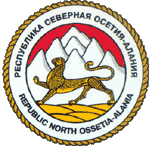           МИНИСТЕРСТВО    ОБРАЗОВАНИЯ    И    НАУКИ    РСО – АЛАНИЯ                 Муниципальное  казённое  общеобразовательное  учреждение                    cредняя общеобразовательная  школа  с. Карман                                          ОГРН 1031500600075          ИНН  1507004131                                       363404  РСО-Алания  Дигорский район                                                      с. Карман – Синдзикау                                       ул. Плиева,  118 тел.: (8-867-33) 97-1-35                                                     e-mail: diqkarman1.@mail. ru                                        Выписка из приказа №29                от 3 сентября 2016г.«Об организации деятельности школ по профилактике ДДТ».В целях усиления работы по профилактике детского дорожно-транспортного травматизма, широкой пропаганды правил дорожного движения среди детей школьного возраста, воспитания навыков дисциплинарного поведения на улицах и дорогах, в соответствии со ст.32 «Компетенция и ответственность образовательного учреждения», Закона РФ «Об образовании» №273 – ФЗ от 29.12.2012 г., Положением об отрядах юных инспекторов движенияПриказываю:Назначить ответственным за организацию и проведение работы по предупреждению детского дорожно-транспортного травматизма ведение наблюдательного дела по профилактике ДДТТ заместителя директора  по ВР Цабиеву Б.Г..Ответственному за работу по предупреждению ДДТТ:Обеспечить реализацию плана мероприятий школы по предупреждению ДДТТОрганизовать проведение с учащимися 1-11 классов «Минуток безопасности» еженедельно по вторникам в течение учебного годаОрганизовать работу с учащимися по созданию и отработке безопасного маршрута следования от дома к школе.Провести работу по обеспечению учащихся светоотражающими элементамиОрганизовать и провести в течение учебного года родительские собрания с приглашением сотрудников ГИБДД Отдела МВД по Дигорскому району РСО-АланияОтражать результаты деятельности школы по профилактике ДДТТ на сайте школыАнализ работы по профилактике ДДТТ представить к 30 июня 2017 года.Ответственному за работу по предупреждению ДДТТ создать школьный отряд юных инспекторов движения в соответствии с положением об отряде «Юных инспекторов движения».Утвердить план занятий с отрядом ЮИД.Классным руководителям провести инструктаж с учащимися имеющими велосипеды и скутеры.Контроль исполнения данного приказа оставляю за собою.Директор школы:                                                       Э.Ю. СозаеваС приказом ознакомлены